Сольфеджио I курсспециальность 53.02.07 «Теория музыки»Преподаватель Неганова Т.А.Уроки  №35,36 (18 неделя,3 часа)Тема . Повторение пройденного.	Ход урока I Интонационно -ладовая работа. 1. В тональности d-moll:а) пение гаммы последовательно ↑ и ↓ различного вида( натуральный, гармонический и мелодический виды)б) пение устойчивых ступеней ↑ и ↓ подряд и  в виде  ломаного арпеджиов) пение неустойчивых ступеней с альтерациейг) пение тритонов диатонических с разрешением в тональностид)пение хроматических тритонов с разрешением в тональностие) ум.3 и ув.6 с разрешением в тональности.            2.Пение увеличенных и уменьшенных интервалов с разрешением от    заданного звука:        а)От звука   «fis» первой октавы построить и спеть: ↑ ув.5 с разрешением как  диатонический и  хроматический интервал в  должные  тональности.        б) от звука «fis»  первой октавы построить и спеть ум.4, разрешить	           II. Пение    интервальных и аккордовых  цепочек в ладу в условиях отклонения. В тональности d-moll спеть интервальную и аккордовую  цепочки двумя способами( по горизонтали и вертикали) . а) I3- III6 - IVув.5- III6-III4- II7-II ув.6-I8- ум.7 III5 – ум.7 IV5- IV#ум5-V4-V7-I3 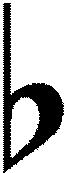  б) t5/3- D 6/4- t6- умVII7 IV5/3 – ум.7III, D7 VI-D4/3 IV, VII7 (D) К6/4,D7-t.    III  Фридкин.Музыкальные диктанты. М.,Музыка, 1973,№563 (одноголосие);№ 88(двухголосие).IV Чтение с листа: а)М.Серебряный . « Сольфеджио на ритмо-интонационной основе   современной эстрадной музыки»,ч.I.К.,Музична Украина,1987.№156, 157.  б) И.Способин.Сольфеджио.Двухголосие. Трехголосие. М., 1991, №12  V Домашнее задание:Интонационные упражнения в тональности h-moll:а) спеть : гамму, ступени с альтерацией,тритоны диатонические и хроматические( смотри  классную работу в g-moll);            б) Спеть интервальную цепочку:  III6 - II7-II ув.6-Iч.8- ум.5 III3 – ум.5 IV3- ум.7Vч.5 -V7-I3         в) спеть аккордовую цепочку:  t5/3-ум.VII7-t5/3- D4/3- t6- ум.VII7III5/3, D6/5 IV5/3 – ум.VII7(V) -К6/4 -D7-t.    г) от « h»  спеть цепочку, цепляясь  за последний звук: ↓ч.8↑б.2↑м.3-↓ч.5-↑Б.6/4 -↓ м.VII7–↑ч.4↓б.2  2.П.Драгомиров. « Учебник сольфеджио» №№ 240-242И.Способин. «Сольфеджио. Двухголосие. Трёхголосие».М.,1991 №63,64     3. Фридкин.Музыкальные диктанты. М.,Музыка, 1973,№563 (одноголосие);№ 88(двухголосие) . Выучить наизусть, транспонировать на м.2 и б.2 вверх и вниз.     4. Исполнить один из романсов, изученных в полугодии ( по выбору).